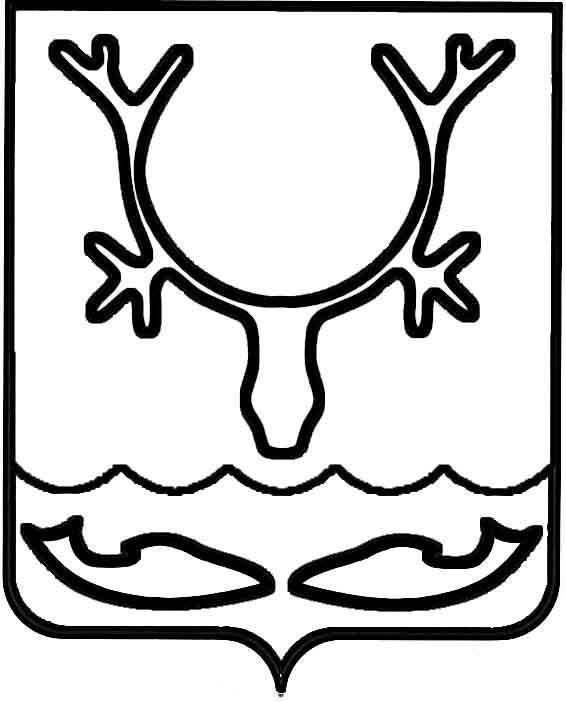 Администрация МО "Городской округ "Город Нарьян-Мар"ПОСТАНОВЛЕНИЕот “____” __________________ № ____________		г. Нарьян-МарВ связи с устойчивой тенденцией снижения уровня паводковых вод                        на реке Печоре в районе города Нарьян-Мара Администрация МО "Городской округ "Город Нарьян-Мар"П О С Т А Н О В Л Я Е Т:Отменить режим повышенной готовности для сил городского звена территориальной подсистемы РСЧС с 15.00 часов 30.06.2017 на территории                      МО "Городской округ "Город Нарьян-Мар".Настоящее постановление вступает в силу со дня его подписания.3006.2017741Об отмене режима повышенной готовности для сил городского звена территориальной подсистемы РСЧС в пределах территории МО "Городской округ "Город Нарьян-Мар"Глава МО "Городской округ "Город Нарьян-Мар" О.О.Белак